________________________________________________________Москва 27 апреля 2022________________________________________________________Richland College (Даллас, США)Саратовский государственный технический университетИнститут управления и социально-экономического развитияЦентр профессионального менеджмента "Академия бизнеса"проводят международную научно-практическую конференциюИННОВАЦИОННАЯ ПАРАДИГМА РАЗВИТИЯ МИРОВОЙ ЭКОНОМИКИСтатьи принимаются по направлениям:Секция 1. Физико-математические наукиСекция 2. Химические наукиСекция 3. Биологические/Ветеринарные наукиСекция 4. Технические наукиСекция 5. Сельскохозяйственные наукиСекция 6. Исторические науки и археологияСекция 7. Экономические наукиСекция 8. Философские наукиСекция 9. Филологические наукиСекция 10. Юридические наукиСекция 11. Педагогические наукиСекция 12. Медицинские науки. ФармацевтикаСекция 13. ИскусствоведениеСекция 14. Психологические наукиСекция 15. Социологические наукиСекция 16. ПолитологияСекция 17. КультурологияСекция 18. Науки о землеСекция 19. Архитектура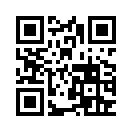 Секция 20. It технологииНаш сайт: iupr.ru, публикация24.рфФорма участия – заочная, без указания формы проведения в сборнике статей. По итогам конференции издается сборник статей, который размещается в eLibrary с постатейной разметкой. Сборнику присваиваются библиотечные индексы УДК, ББK и международный стандартный книжный номер ISBN.Образец оформления статьи:УДК 00,00,00(вы ставите свой код)Иванов П.В.студент магистратурыСаратовская государственная академия праваРоссия, г.СаратовИССЛЕДОВАНИЕ СОВРЕМЕННОЙ ПЕДАГОГИКИАннотация: Ключевые слова: (Данные об авторе, название, аннотацию и ключевые слова нужно продублировать на английском)Основной текст статьи Использованные источники:1. Нельзя указывать только URL, обязательно название статьи или страницы2.В конце файла со статьей укажите следующую информацию (личная анкета участника, не входит в расчет стоимости страниц):1. ФИО контактного лица (автор или руководитель)2. Контактный e-mail3. Требуемое количество сертификатов (указать в электронном или печатном виде)4. Требуемое количество дипломов (указать в электронном или печатном виде)5. Почтовый адрес для отправки материалов, ФИО получателяТолько при заказе печатных материаловТребования к оформлению материалов: Поля –  с каждой стороны; Шрифт - TNR, кегль 14, межстрочный интервал – полуторный; В левом верхнем углу УДК. В правом верхнем углу, жирный курсив: Фамилии и инициалы авторов, ученая степень, ученое звание, должность, наименование организации, страна, город.По центру, жирным шрифтом, заглавными буквами: Название статьи.Выравнивание по ширине, курсив: аннотация, ключевые слова(Все до основного текста повторить на английском языке!)Далее основной текст статьи, список источников, анкета участникаПодробнее об оформлении здесьФайл со статьей оформить: Фамилия И.О.doc. (или docx, или rtf. )Материалы публикуются в авторской редакции.Как стать участником конференции:Вам нужно отправить до 27 апреля 2022 (включительно) на ящик оргкомитета orgkonf@yandex.ru следующие документы:1. Статью, оформленную в соответствии с требованиями.Подробные правила и пример оформления можно посмотреть здесь https://www.публикация24.рф/pravila-uchastiya-v-konferencii2. Копию квитанции (скан или скриншот)Если за вас платит организация, мы предоставим все бухгалтерские документы.3. Тема письма: «27 апреля 2022»Публикация статей осуществляется только после оплаты организационного взноса. Один человек может отправить неограниченное количество статей.В течение суток ваша статья проходит проверку. После вы получаете ответ по электронной почтеЕсли в течение двух рабочих дней вы не получили никакого ответа – продублируйте письмо или свяжитесь с нами по телефону.Важно!!!! Мошенники нас копируют! Делают схожие до степени смешения сайты и информационные письма. В результате вы получаете некачественную услугу или вообще теряете деньги! Будьте внимательны!Финансовые условия:Стоимость в долларах рассчитывается по текущему курсу.Организационный взнос направлять:Получатель: ООО «Институт управления и социально-экономического развития»ИНН   6454110943,  КПП  645001001, р/с № 40702810805260005711Банк получателя: Ф-л Приволжский ПАО Банк «ФК Открытие»БИК: 042282881, Кор/счет: 30101810300000000881Назначение платежа: за публикацию материалов, ф.и.о., Без НДСАльтернативные способы оплаты:1. Киви кошелек: +791702149782. Перевод по СБП по номеру +79170214978 (КИВИ БАНК)3. На карту 4890 4947 2031 8500Контактная информация: orgkonf@yandex.ruwww.iupr.ruhttps://vk.com/konferent +7 917 021 49 78 – секретарь редакции (9:00 – 20:00 МСК, телеграм, вотсап)УслугаСтоимостьУслугаДля авторов  РФ и СНГПубликация 1 стр. (не менее 4 стр.)110 руб.Электронный сборникБесплатноРазмещение статьи  в eLibrary БесплатноУчастие соавторов БесплатноДополнительные услугиДополнительные услугиСертификат об участии электронный/печатный100 руб./150 руб.Диплом Победителя электронный/печатный200 руб./290 руб.Благодарность научному руководителю эл./печ.200 руб./290 руб.Справка об участии в конференции (по требованию)Бесплатно*Для зарубежных участников дополнительно оплачивается стоимость международной пересылки 400 рублей*Для зарубежных участников дополнительно оплачивается стоимость международной пересылки 400 рублей